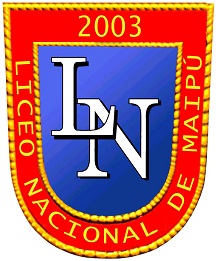 DEPARTAMENTO DE LENGUAJE Y COMUNICACIÓNLISTA DE LIBROS 2020, 1° MEDIOMarcelo Castillo TapiaTÍTULOSFECHAManuel Rojas (selección de cuentos) El Quijote (selección)09 – 13 / 0323 – 27 / 03   Edipo Rey (Sófocles) El Conde Lucanor selección)13 – 17 / 0404 – 08 / 05Lecturas medievales (selección)Lazarillo de Tormes25 – 29 / 0515 – 19 / 06OteloFábulas (selección)06 – 10 / 0727 – 31 / 07Las preciosas ridículasLeyendas de Bécquer17 – 21 / 0807 – 11 / 09El MataderoEnsayos28 / 09 – 02 / 1019 – 23 / 10